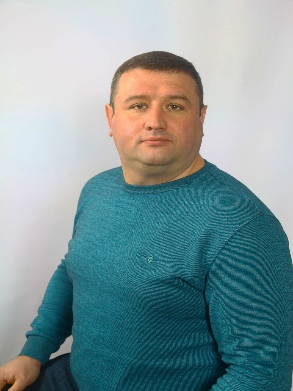 Миронський Сергій Володимирович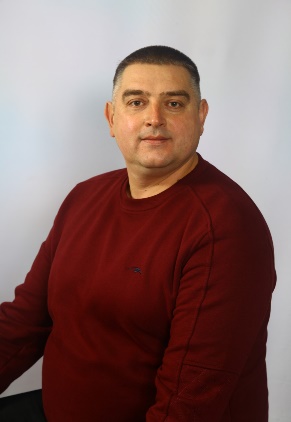 Кононський Олександр Володимирович